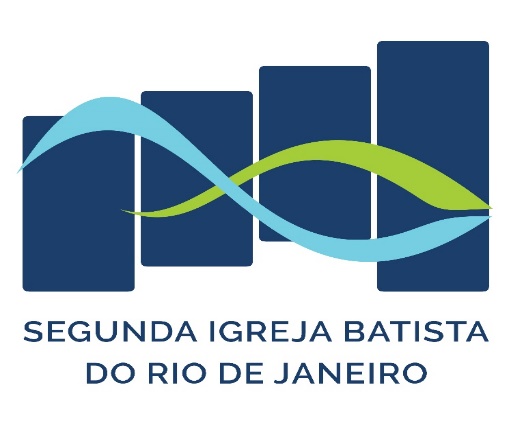 Fundada em 12.06.1901Pastor atual: Walmir VieiraRua Adolfo Bergamini, 158, Engenho de Dentro Rio de Janeiro, RJ - CEP 20.730-000Telefone: (21) 2595.7323 e 3296.2390 (Fax)E-mail: sibdorio1901@gmail.com  Site: www.sibdorio.org.brATIVIDADES SEMANAISDomingo:9h - Culto10h30 – Escola Bíblica11h30 – Ensaio do Conjunto Jovem19h – Culto20h30 – ComunhãoSegunda-feira:13h – Dorcas (artesanatos)19h – Culto no larTerça-feira:8h30 – Encontro de oração19h às 22h – Seminários de Aperfeiçoamento de Líderes - SALQuarta-feira:16h às 18h – Atendimento pastoral18h 30 – Ministério Diaconal19h30 – Culto e estudo bíblicoQuinta-feira:19h30 às 21h30 – Reunião de ministérios19h às 22h – Seminário de Aperfeiçoamento de Líderes - SALSexta-feira:10h às 12h – Atendimento pastoral19h30 – Ensaio do Coro Ricardo PitrowskySábado:15h – Ensaio da Equipe de CânticosATIVIDADES MENSAIS1º Domingo:Ceia do Senhor, manhã ou noite2º Domingo:Oferta de alimentos para a cesta social1º e 3º Domingos:Embaixadores e Mensageiras do Rei, 17hMulheres Cristãs em Ação (MCA), 17h454º. Domingo:Culto da noite dirigido pelos jovens3º Sábado:Encontro de comunhão dos jovens, 19hÚltima Sexta-feira:Ação social: Entrega das cestas, 18hATIVIDADES BIMESTRAIS2ª Segunda-feira (meses pares):Reunião do Conselho Administrativo3º Domingo (meses pares):Assembleia da IgrejaHorários do Culto e EBD invertidos    INFORMATIVO Domingo, 2 de abril de 2017MENTIRA       O dia 1 de abril (ontem) é conhecido como o Dia da Mentira. É como se, nesse dia se abrisse um “salvo conduto” para mentir.  Mas, parece que este é único dia em que muitos falam a verdade, admitindo que estão mentindo, o que não acontece nos outros dias do ano.       Infelizmente, a mentira assola o mundo. Todo mundo mente ou já mentiu. Até personagens bíblicos respeitados por nós têm no seu currículo de vida alguma mentira, como: Abraão (Gn 12,13 e 20.4) que até foi repreendido por ímpios por sua mentira, Jacó (Gn 27.32 e 28.19), passando-se por Esaú e Pedro ((Mt. 2072) negando a Jesus.        Toda mentira tem consequências trágicas. Geazi, servo de Elizeu, mentiu ao pedir dinheiro a Naamã, dizendo ser em nome do Profeta e ficou leproso (2Re 5.22). Ananias e Safira perderam suas vidas por causa da mentira (At 5).        O pai da mentira é o Diabo (Jo 8.44). Desde o início do mundo ele engana as pessoas com mentiras (Gn 2.4: “certamente não morrerás”). Caim mentiu para Deus (como se alguém pudesse fazê-lo) sobre o paradeiro de seu irmão que ele acabara de matar (Gn 4.9).        Infelizmente, mentimos por que queremos proteger alguém ou a nós mesmos, por que queremos que os outros tenham uma boa impressão de nós, ainda que irreal ou porque queremos agradar e ser simpáticos, mesmo sabendo que não cumpriremos o prometido. Mentimos porque queremos vencer sempre ou porque queremos nos mostrar melhores e superiores.         Mentimos por que aprendemos assim presenciando mentiras em casa, na escola, no trabalho, em todo lugar. Lamentavelmente, mentir tornou-se um padrão no mundo, e, atualmente, com mais visibilidade, na da política, usada para se fugir da responsabilidade e pela falta de coragem e integridade para assumir e corrigir os próprios erros.         A mentira “tem perna curta”, isto é, ela não vai muito longe. Mais cedo ou um pouco mais tarde ela é descoberta. O preço da mentira é sempre alto, muito maior do que se pagaria por falar a verdade. “A falsa testemunha não fica impune; e o que profere mentiras não escapa” (Pv 19.9). A mentira não tem lugar no reino de Deus. “Não ficará na minha Casa o que usa de fraudes. O que profere mentiras mão permanecerá ante meus olhos” (Sl 101.7 e 120.2).        Portanto, a Palavra nos convida: “Não mintais uns aos outros, uma vez que vos despistes do velho homem com seus feitos” (Cl. 3.9), pois o lugar destinado a “todos os mentirosos” não é nada agradável (Ap 21.8). Nos arrependamos e façamos um compromisso com Deus de sermos, em tudo, verdadeiros e sinceros.  “Seja, porém, o vosso falar: Sim, sim; Não, não; porque o que passa disto é de procedência maligna” (Mt 5.37).                  Pastor Walmir Vieira